
ՀԱՅԱՍՏԱՆԻ ՀԱՆՐԱՊԵՏՈՒԹՅԱՆ ՇԻՐԱԿԻ ՄԱՐԶԻ ԱՇՈՑՔ ՀԱՄԱՅՆՔ 
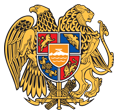 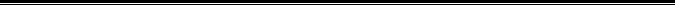 ԱՐՁԱՆԱԳՐՈՒԹՅՈՒՆ N 8
11 ՍԵՊՏԵՄԲԵՐԻ 2020թվական

ԱՎԱԳԱՆՈՒ ԱՐՏԱՀԵՐԹ ՆԻՍՏԻՀամայնքի ավագանու նիստին ներկա էին ավագանու 6 անդամներ:Բացակա էին` Սրապ Հարությունյանը, Արտակ Հովհաննիսյանը, Մկրտիչ Սարգսյանը, Գագիկ Սարիբեկյանը, Արմեն ՍարուխանյանըՀամայնքի ղեկավարի հրավերով ավագանու նիստին մասնակցում էին`
Կարապետ Հակոբյան, Բաբկեն Աբրեյան, Տիգրան Հակոբյան, Նաիրա ՀարությունյանՆիստը վարում էր  համայնքի ղեկավար` Կարեն ՄանուկյանըՆիստը արձանագրում էր աշխատակազմի քարտուղար` Գոհար ԽաչատրյանըԼսեցին
ՀԱՅԱՍՏԱՆԻ ՀԱՆՐԱՊԵՏՈՒԹՅԱՆ ՇԻՐԱԿԻ ՄԱՐԶԻ ԱՇՈՑՔ ՀԱՄԱՅՆՔԻ ԱՎԱԳԱՆՈՒ 2020 ԹՎԱԿԱՆԻ ՍԵՊՏԵՄԲԵՐԻ 11 -Ի ԹԻՎ 8 ԱՐՏԱՀԵՐԹ ՆԻՍՏԻ ՕՐԱԿԱՐԳԸ ՀԱՍՏԱՏԵԼՈՒ ՄԱՍԻՆ /Զեկ. ԿԱՐԵՆ ՄԱՆՈՒԿՅԱՆ/    Ղեկավարվելով «Տեղական ինքնակառավարման մասին» Հայաստանի Հանրապետության օրենքի 14-րդ հոդվածի 6-րդ մասով, Հայաստանի Հանրապետության Շիրակի մարզի Աշոցք համայնքի ավագանին որոշում է.Հաստատել Հայաստանի Հանրապետության Շիրակի մարզի Աշոցք համայնքի ավագանու 2020 թվականի սեպտեմբերի 11-իթիվ 8 արտահերթ նիստի հետևյալ օրակարգը.         1.    Հայաստանի Հանրապետության Շիրակի մարզի Աշոցք համայնքի ավագանու 2020 թվականի սեպտեմբերի 11-ի թիվ 8 արտահերթ նիստի օրակարգը հաստատելու մասին /զեկուցող Հայաստանի Հանրապետության Շիրակի մարզի Աշոցք համայնքի ղեկավար Կ. Մանուկյան/:    2.    Հայաստանի Հանրապետություն, Շիրակի մարզ, Աշոցք համայնք, գյուղ Բավրա, Գյումրի-Նինոծմինդա մայրուղի 63/5 հասցեում գտնվող Հայաստանի Հանրապեռության սեփականություն հանդիսացողհողամասը մրցույթով կառուցապատման իրավունքով տրամադրելու և հողամասի վարձավճարի  մեկնարկային չափ սահմանելու մասին /զեկուցող Հայաստանի Հանրապետության Շիրակի մարզի Աշոցք համայնքի ղեկավար Կ. Մանուկյան/:   3.    Հայաստանի Հանրապետության Շիրակի մարզի Աշոցք համայնքի ավագանու 2019 թվականի դեկտեմբերի 13-ի N 69-Ն որոշման մեջ  փոփոխություններ  կատարելու մասին /զեկուցող Հայաստանի Հանրապետության Շիրակի մարզի Աշոցք համայնքի ղեկավար Կ. Մանուկյան/:Որոշումն ընդունված է. /կցվում է որոշում N 40/Լսեցին
ՀԱՅԱՍՏԱՆԻ ՀԱՆՐԱՊԵՏՈՒԹՅՈՒՆ ՇԻՐԱԿԻ ՄԱՐԶ, ԱՇՈՑՔ ՀԱՄԱՅՆՔ, ԳՅՈՒՂ ԲԱՎՐԱ, ԳՅՈՒՄՐԻ-ՆԻՆՈԾՄԻՆԴԱ ՄԱՅՐՈՒՂԻ 63/5 ՀԱՍՑՈՒՄ ԳՏՆՎՈՂ ՀԱՅԱՍՏԱՆԻ ՀԱՆՐԱՊԵՏՈՒԹՅԱՆ ՍԵՓԱԿԱՆՈՒԹՅՈՒՆ ՀԱՆԴԻՍԱՑՈՂ ՀՈՂԱՄԱՍԸ ՄՐՑՈՒՅԹՈՎ ԿԱՌՈՒՑԱՊԱՏՄԱՆ ԻՐԱՎՈՒՆՔՈՎ ՏՐԱՄԱԴՐԵԼՈՒ ԵՎ ՀՈՂԱՄԱՍԻ ՎԱՐՁԱՎՃԱՐԻ ՄԵԿՆԱՐԿԱՅԻՆ ՉԱՓ ՍԱՀՄԱՆԵԼՈՒ ՄԱՍԻՆ /Զեկ. ԿԱՐԵՆ ՄԱՆՈՒԿՅԱՆ/      Ղեկավարվելով «Տեղական ինքնակառավարման մասին» Հայաստանի Հանրապետության օրենքի 18-րդ հոդվածի 1-ին մասի 21-րդ կետով, ՀայաստանիՀանրապետությանհողայինօրենսգրքի481-րդ հոդվածի 6-8-րդ մասերի, 76-րդ հոդվածի  3-րդ մասիդրույթներով և հիմք ընդունելով Հայաստանի Հանրապետությանտարածքային կառավարման ևենթակառուցվածքների նախարարի 2020 թվականի փտրվարի 17-ի N ՍՊ/14.1/4048-2020 հանձնարականը, Աշոցքհամայնքի ավագանին որոշում է.1. Տալ համաձայնություն Հայաստանի Հանրապետության պետական եկամուտների կոմիտեի Հյուսիսային մաքսատուն-վարչության Բավրայի մաքսային կետ-բաժնի տարածքում  անմաքս առևտրի խանութ կառուցելու նպատակով, Հայաստանի Հանրապետություն, Շիրակի մարզ, Աշոցք համայնք, գյուղ Բավրա, Գյումրի-Նինոծմինդա մայրուղի 63/5 հասցեում գտնվող Հայաստանի Հանրապեռության սեփականություն հանդիսացող, 08-0126-0119-0026 կադաստրային ծածկագրով 0.05653 (զրո ամբողջ հինգ հազար վեց հարյուր հիսուներեք հարյուր հազար երրորդական) հեկտար մակերեսով հատուկ նշանակության հողամասը (հիմք՝ վկայական N 01092020-08-0018) մրցույթով 40 (քառասուն տարի) ժամկետով կառուցապատման իրավունքով տրամադրելու առաջարկին:2. Սույն որոշման 1-ին կետում նշված հողամասի կառուցապատման իրավունքով տրամադրման մրցույթի վարձավճարի  մեկնարկային չափ սահմանել՝ տարեկան 600.000 (վեց հարյուր հազար) Հայաստանի Հանրապետության դրամ:  Որոշումն ընդունված է. /կցվում է որոշում N 41/Լսեցին
ՀԱՅԱՍՏԱՆԻ ՀԱՆՐԱՊԵՏՈՒԹՅԱՆ ՇԻՐԱԿԻ ՄԱՐԶԻ ԱՇՈՑՔ ՀԱՄԱՅՆՔԻ ԱՎԱԳԱՆՈՒ 2019 ԹՎԱԿԱՆԻ ԴԵԿՏԵՄԲԵՐԻ 13-Ի N 69-Ն ՈՐՈՇՄԱՆ ՄԵՋ ՓՈՓՈԽՈՒԹՅՈՒՆՆԵՐ ԿԱՏԱՐԵԼՈՒ ՄԱՍԻՆ /Զեկ. ԿԱՐԵՆ ՄԱՆՈՒԿՅԱՆ/Ղեկավարվելով «Տեղականինքնակառավարմանմասին» Հայաստանի Հանրապետության օրենքի 18-րդ հոդվածի 1-ին մասի 5-րդ կետի, «Հայաստանի Հանրապետության բյուջետային համակարգի մասին» Հայաստանի Հանրապետության օրենքի 33-րդ հոդվածի 4-րդ մասի  և «Նորմատիվ իրավական ակտերի մասին» Հայաստանի Հանրապետության օրենքի  33-րդ հոդվածի 1-ին մասի 1-ին կետի, 3-րդ մասի 34-րդ հոդվածի 1-3-րդ մասերի դրույթներով, ՀայաստանիՀանրապետության Շիրակի մարզի Աշոցք համայնքի ավագանին որոշում է.1. Հայաստանի Հանրապետության Շիրակի մարզի Աշոցք համայնքի ավագանու 2019 թվականի դեկտեմբերի 13-ի «Հայաստանի Հանրապետության Շիրակի մարզի Աշոցք համայնքի 2020 թվականի բյուջեն հաստատելու մասին» N 69-Ն որոշման մեջ կատարել Հայաստանի Հանրապետության Շիրակի մարզի Աշոցք համայնքի ղեկավարի առաջարկած հետևյալ փոփոխությունները.      1) «Համայնքի բյուջեի ծախսերը` ըստ բյուջետային ծախսերի գործառնական դասակարգման» հատված 2-ում՝ ա. բաժին 1, խումբ 1, դաս 1, 2111 տողում «78656.0 թիվը փոխարինել «76156.0» թվով, բ. բաժին 1, խումբ 6, դաս 1, 2161 տողում «18500.0» թիվը փոխարինել «25000.0» թվով, գ. բաժին 4, խումբ 2, դաս 1, 2421 տողում «7200.0» թիվը փոխարինել «5200.0» թվով, դ. բաժին 5, խումբ 1, դաս 1, 2511 տողում «21140.0» թիվը փոխարինել «19140.0» թվով,    2) «Համայնքի բյուջեի ծախսերը` ըստ բյուջետային ծախսերի տնտեսագիտական դասակարգման» հատված 3-ում՝  ա. հոդված 5112, 5112 տողում «3000.0» թիվը փոխարինել «7500.0» թվով, բ. հոդված 5113, 5113 տողում «38872.2» թիվը փոխարինել «36372.2» թվով, գ. հոդված 5121, 5121 տողում «15000.0» թիվը փոխարինել «13000.0» թվով:Որոշումն ընդունված է. /կցվում է որոշում N 42/
Համայնքի ղեկավար

ԿԱՐԵՆ ՄԱՆՈՒԿՅԱՆ________________Նիստն արձանագրեց`  Գոհար Խաչատրյանը _________________________________Կողմ-6Դեմ-0Ձեռնպահ-0Կողմ-6Դեմ-0Ձեռնպահ-0Կողմ-6Դեմ-0Ձեռնպահ-0 Ավագանու անդամներՎԱՂԻՆԱԿ ԱԲՐԵՅԱՆՀԱՄԼԵՏ ԳՐԻԳՈՐՅԱՆԵՍԱՅԻ ԵՍԱՅԱՆՄԻՇԱ ԵՐԱՆՈՍՅԱՆԱՐՄԵՆ ՄԱՐՏԻՐՈՍՅԱՆՀՐԱՆՏԻԿ ՄԵԼԻՔՅԱՆ